THE FOLLOWING 2 PAGES ARE FOR YOUR INFORMATION ONLY. YOU ARE NOT REQUIRED TO SUBMIT WITH THE INDUCTION REQUEST.NOTE: ALL LIAISONS REGARDING INDUCTIONS ARE TO BE CONDUCTED THROUGH DOWN UNDER TRAINING.  PH: 07 4998 5353;  Email:  ngc@downundertraining.com.auNOTE: ALL LIAISONS REGARDING INDUCTIONS ARE TO BE CONDUCTED THROUGH DOWN UNDER TRAINING.  PH: 07 4998 5353;  Email:  ngc@downundertraining.com.auNOTE: ALL LIAISONS REGARDING INDUCTIONS ARE TO BE CONDUCTED THROUGH DOWN UNDER TRAINING.  PH: 07 4998 5353;  Email:  ngc@downundertraining.com.auNOTE: ALL LIAISONS REGARDING INDUCTIONS ARE TO BE CONDUCTED THROUGH DOWN UNDER TRAINING.  PH: 07 4998 5353;  Email:  ngc@downundertraining.com.auNOTE: ALL LIAISONS REGARDING INDUCTIONS ARE TO BE CONDUCTED THROUGH DOWN UNDER TRAINING.  PH: 07 4998 5353;  Email:  ngc@downundertraining.com.auNOTE: ALL LIAISONS REGARDING INDUCTIONS ARE TO BE CONDUCTED THROUGH DOWN UNDER TRAINING.  PH: 07 4998 5353;  Email:  ngc@downundertraining.com.auNOTE: ALL LIAISONS REGARDING INDUCTIONS ARE TO BE CONDUCTED THROUGH DOWN UNDER TRAINING.  PH: 07 4998 5353;  Email:  ngc@downundertraining.com.auSTEP 1 – Complete the below Request Details and forward through to your site contact to approve your request. STEP 1 – Complete the below Request Details and forward through to your site contact to approve your request. STEP 1 – Complete the below Request Details and forward through to your site contact to approve your request. STEP 1 – Complete the below Request Details and forward through to your site contact to approve your request. STEP 1 – Complete the below Request Details and forward through to your site contact to approve your request. STEP 1 – Complete the below Request Details and forward through to your site contact to approve your request. STEP 1 – Complete the below Request Details and forward through to your site contact to approve your request. COMPANY DETAILSCOMPANY DETAILSCOMPANY DETAILSCOMPANY DETAILSCOMPANY DETAILSCOMPANY DETAILSCOMPANY DETAILSCompany: Company: Company: Company: Company: Company: Company: Company ABN: Company ABN: Company ABN: Booking Contact:  Booking Contact:  Booking Contact:  Booking Contact:  PH/Mob:  PH/Mob:  PH/Mob:  Email:  Email:  Email:  Email:  INDUCTEE’S DETAILS:INDUCTEE’S DETAILS:INDUCTEE’S DETAILS:INDUCTEE’S DETAILS:INDUCTEE’S DETAILS:INDUCTEE’S DETAILS:INDUCTEE’S DETAILS:Name (first and surname): Name (first and surname): Name (first and surname): Name (first and surname): Name (first and surname): Date of Birth: Date of Birth: Job Title: Job Title: Job Title: Job Title: Job Title: PH/Mobile: PH/Mobile: NEXT OF KIN DETAILS:   Name:  Contact number: NEXT OF KIN DETAILS:   Name:  Contact number: NEXT OF KIN DETAILS:   Name:  Contact number: NEXT OF KIN DETAILS:   Name:  Contact number: NEXT OF KIN DETAILS:   Name:  Contact number: NEXT OF KIN DETAILS:   Name:  Contact number: NEXT OF KIN DETAILS:   Name:  Contact number: INDUCTION DETAILSINDUCTION DETAILSINDUCTION DETAILSINDUCTION DETAILSINDUCTION DETAILSINDUCTION DETAILSINDUCTION DETAILS FULL Induction FULL Induction FULL Induction FULL Induction REFRESHER InductionLast onsite (date): Previous Induction Date:  REFRESHER InductionLast onsite (date): Previous Induction Date:  REFRESHER InductionLast onsite (date): Previous Induction Date: Where will you be working on-site?  (please tick all areas you will be working in)  Surface            Underground              Coal Preparation Plant               Main Administration / Low risk  Other (Please specify):        Where will you be working on-site?  (please tick all areas you will be working in)  Surface            Underground              Coal Preparation Plant               Main Administration / Low risk  Other (Please specify):        Where will you be working on-site?  (please tick all areas you will be working in)  Surface            Underground              Coal Preparation Plant               Main Administration / Low risk  Other (Please specify):        Where will you be working on-site?  (please tick all areas you will be working in)  Surface            Underground              Coal Preparation Plant               Main Administration / Low risk  Other (Please specify):        Where will you be working on-site?  (please tick all areas you will be working in)  Surface            Underground              Coal Preparation Plant               Main Administration / Low risk  Other (Please specify):        Where will you be working on-site?  (please tick all areas you will be working in)  Surface            Underground              Coal Preparation Plant               Main Administration / Low risk  Other (Please specify):        Where will you be working on-site?  (please tick all areas you will be working in)  Surface            Underground              Coal Preparation Plant               Main Administration / Low risk  Other (Please specify):        Will your job role be any of the following (tick all that apply):  Supervisor         Electrician           Fitter/Mechanic           ERZ Controller          Trainer/Assessor        Boilermaker       Other (Please specify): Will your job role be any of the following (tick all that apply):  Supervisor         Electrician           Fitter/Mechanic           ERZ Controller          Trainer/Assessor        Boilermaker       Other (Please specify): Will your job role be any of the following (tick all that apply):  Supervisor         Electrician           Fitter/Mechanic           ERZ Controller          Trainer/Assessor        Boilermaker       Other (Please specify): Will your job role be any of the following (tick all that apply):  Supervisor         Electrician           Fitter/Mechanic           ERZ Controller          Trainer/Assessor        Boilermaker       Other (Please specify): Will your job role be any of the following (tick all that apply):  Supervisor         Electrician           Fitter/Mechanic           ERZ Controller          Trainer/Assessor        Boilermaker       Other (Please specify): Will your job role be any of the following (tick all that apply):  Supervisor         Electrician           Fitter/Mechanic           ERZ Controller          Trainer/Assessor        Boilermaker       Other (Please specify): Will your job role be any of the following (tick all that apply):  Supervisor         Electrician           Fitter/Mechanic           ERZ Controller          Trainer/Assessor        Boilermaker       Other (Please specify): NGC SITE CONTACT NGC SITE CONTACT NGC SITE CONTACT NGC SITE CONTACT NGC SITE CONTACT NGC SITE CONTACT NGC SITE CONTACT Name: Signature:Signature:Signature:Signature:Signature:Date Email: Email: Email: Email: Email: Email: PH:NGC SLT APPROVING MANAGER  ***(not required to be signed if a refresher)***NGC SLT APPROVING MANAGER  ***(not required to be signed if a refresher)***NGC SLT APPROVING MANAGER  ***(not required to be signed if a refresher)***NGC SLT APPROVING MANAGER  ***(not required to be signed if a refresher)***NGC SLT APPROVING MANAGER  ***(not required to be signed if a refresher)***NGC SLT APPROVING MANAGER  ***(not required to be signed if a refresher)***NGC SLT APPROVING MANAGER  ***(not required to be signed if a refresher)***Name:  Signature:Signature:Signature:Signature:Signature:Date Email:  Email:  Email:  Email:  Email:  Email:  PH: STEP 2 – Once your Induction Request is approved, complete the below Requirements/Prerequisites checklist. Copies of applicable prerequisites are to be forwarded to Down Under Training. Down Under Training will notify you of booking Date once prerequisites are approved by site. STEP 2 – Once your Induction Request is approved, complete the below Requirements/Prerequisites checklist. Copies of applicable prerequisites are to be forwarded to Down Under Training. Down Under Training will notify you of booking Date once prerequisites are approved by site. STEP 2 – Once your Induction Request is approved, complete the below Requirements/Prerequisites checklist. Copies of applicable prerequisites are to be forwarded to Down Under Training. Down Under Training will notify you of booking Date once prerequisites are approved by site. STEP 2 – Once your Induction Request is approved, complete the below Requirements/Prerequisites checklist. Copies of applicable prerequisites are to be forwarded to Down Under Training. Down Under Training will notify you of booking Date once prerequisites are approved by site. STEP 2 – Once your Induction Request is approved, complete the below Requirements/Prerequisites checklist. Copies of applicable prerequisites are to be forwarded to Down Under Training. Down Under Training will notify you of booking Date once prerequisites are approved by site. STEP 2 – Once your Induction Request is approved, complete the below Requirements/Prerequisites checklist. Copies of applicable prerequisites are to be forwarded to Down Under Training. Down Under Training will notify you of booking Date once prerequisites are approved by site. STEP 2 – Once your Induction Request is approved, complete the below Requirements/Prerequisites checklist. Copies of applicable prerequisites are to be forwarded to Down Under Training. Down Under Training will notify you of booking Date once prerequisites are approved by site. DOCUMENTATION REQUIREMENTS/PRE-REQUISITESDOCUMENTATION REQUIREMENTS/PRE-REQUISITESDOCUMENTATION REQUIREMENTS/PRE-REQUISITESDOCUMENTATION REQUIREMENTS/PRE-REQUISITESDOCUMENTATION REQUIREMENTS/PRE-REQUISITESDOCUMENTATION REQUIREMENTS/PRE-REQUISITESDOCUMENTATION REQUIREMENTS/PRE-REQUISITES  Signed Induction Request  Signed Induction Request  Drug Test (Must be no more than 30 days old)  Drug Test (Must be no more than 30 days old)  Drug Test (Must be no more than 30 days old)  Drug Test (Must be no more than 30 days old)  Drug Test (Must be no more than 30 days old)  Driver’s Licence  Driver’s Licence  Coal Board Medical  Coal Board Medical  Coal Board Medical  Coal Board Medical  Coal Board MedicalStandard 11 Induction  Surface       UndergroundStandard 11 Induction  Surface       Underground  Kinnect Pre-Employment Functional Assessment (Previously completed Kinnect Pre-Employment Functional’ s will be considered for review)  Kinnect Pre-Employment Functional Assessment (Previously completed Kinnect Pre-Employment Functional’ s will be considered for review)  Kinnect Pre-Employment Functional Assessment (Previously completed Kinnect Pre-Employment Functional’ s will be considered for review)  Kinnect Pre-Employment Functional Assessment (Previously completed Kinnect Pre-Employment Functional’ s will be considered for review)  Kinnect Pre-Employment Functional Assessment (Previously completed Kinnect Pre-Employment Functional’ s will be considered for review)  Relevant job specific competencies (if applicable)  Trade papers (if applicable)  Relevant job specific competencies (if applicable)  Trade papers (if applicable)  Kinnect Pre-Employment Functional Assessment (Previously completed Kinnect Pre-Employment Functional’ s will be considered for review)  Kinnect Pre-Employment Functional Assessment (Previously completed Kinnect Pre-Employment Functional’ s will be considered for review)  Kinnect Pre-Employment Functional Assessment (Previously completed Kinnect Pre-Employment Functional’ s will be considered for review)  Kinnect Pre-Employment Functional Assessment (Previously completed Kinnect Pre-Employment Functional’ s will be considered for review)  Kinnect Pre-Employment Functional Assessment (Previously completed Kinnect Pre-Employment Functional’ s will be considered for review)General InformationGeneral InformationBookings must be made by the use of form “NGC-HST-FRM-013 Induction Request Form”.  The completed booking form, associated documentation and payment is required to reach Down Under Training by no later than the Friday before the required induction date. Bookings will be confirmed via email. Personnel, who arrive without a confirmed booking, will not be permitted to attend the induction on that day.Bookings must be made by the use of form “NGC-HST-FRM-013 Induction Request Form”.  The completed booking form, associated documentation and payment is required to reach Down Under Training by no later than the Friday before the required induction date. Bookings will be confirmed via email. Personnel, who arrive without a confirmed booking, will not be permitted to attend the induction on that day.DOCUMENTATION MUST BE RECEIVED BY DOWN UNDER TRAINING BY THE CLOSE OF BUSINESS ON THE FRIDAY PRECEDING THE INDUCTIONINCORRECT OR NO DOCUMENTATION = NO INDUCTIONDOCUMENTATION MUST BE RECEIVED BY DOWN UNDER TRAINING BY THE CLOSE OF BUSINESS ON THE FRIDAY PRECEDING THE INDUCTIONINCORRECT OR NO DOCUMENTATION = NO INDUCTIONInduction Prerequisite RequirementsInduction Prerequisite RequirementsMandatory for all PersonnelMandatory for all Personnel1Standard 11  Induction (Surface) – if working on surface only2Standard 11  Induction (Surface & Underground)  - if working underground3Current Coal Board Medical“Employers must ensure that persons who have worked underground have a respiratory function and chest x-ray at least once every 5 years; workers who haven’t worked underground will only be required to have a chest x-ray at least every 10 years.”NOTE - ANY restrictions reflected on medical reports must be accompanied by a Management Plan to be submitted for approval by the Contract Owner no later than 7 days preceding the required induction.4Kinnect Pre-Employment Functional Assessment (Previously completed Kinnect Pre-Employment Functional’ s will be considered for review) 5Negative Drug Test conducted within the previous 30 days.6Drivers Licence7Job/Position Specific requirements (refer to lists below)8Personal Protective Equipment; Steel caped metatarsal protective boots, belts, safety glasses, hard hat, gloves and ear protection. To be provided by the contract company for site familiarisation.Role Specific RequirementsRole Specific RequirementsElectrical PersonnelElectrical Personnel1Current Queensland Electrical License.2Trade Qualification.  (Original or Certified copy to be provided for Appointment Interview)3Electrical Emergency Hazard Applications.4Low Voltage Switchboard Rescue & CPR.5Cotton work clothes and long sleeved shirts.6Approved Safety Glasses (if applicable).Mechanical/Boilermaker PersonnelMechanical/Boilermaker Personnel1Trade Qualification. (Original or Certified copy to be provided for Appointment Interview)SupervisorsSupervisors1Statement of Attainment for Supervisor CourseERZ ControllerERZ Controller1Statement of Attainment for Supervisor Course2Statement of Attainment for G2 Course3Copy of Deputy’s CertificateTrainer/AssessorTrainer/Assessor1Statement of Attainment for Training and Assessment competencies 2Statement of Attainment competencies for which you will be training and assessing in.Site Access CardsSite Access CardsOn successful completion of your induction and work area familiarisation, NGC will issue you with a Site Access Card.On successful completion of your induction and work area familiarisation, NGC will issue you with a Site Access Card.Payment Payment 1Payment must be made before the booking will be confirmed2Payment can be made by Direct Debit, credit card, or cash.  (If using direct debit, please ensure that you have allowed enough time for the money to be transferred prior to the course).3Postponements or cancellations can only be made if 1 full working days’ notice has been given.Cancellations giving less than 1 full working days’ notice or no notice will not receive a refund and will be billed for the place in the course.Induction DetailsInduction DetailsInduction DetailsInduction Days(Fortnightly)FULL INDUCTIONDAY 1 – START 8:00am Tuesday at Down Under Training for Theory Induction FINISH - The Induction theory component will conclude at approximately 1:00pm for surface and 3:00pm for underground.DAY 2 – START 8:30am Wednesday on site at NGCFINISH - The site component will conclude at approximately 12:00 for surface and 4.30pm for underground.DAY 3 – START 8:00am Thursday at Down Under Training in MackayREFRESHER INDUCTIONDAY 1 – START 8:00am Monday at Down Under Training for Theory Induction (Kindly arrive at 07:45 for registration)FINISH - The Induction theory component is self-paced.DAY 2 – START 7:30am Thursday on site at NGCFINISH - The site component will conclude at approximately 10:00am for surface and 11.00am for underground.CostsFULL INDUCTION COSTSurface - $385 (GST Inc.)Surface & Underground - $605 (GST Inc.)REFRESHER INDUCTION COSTSurface - $275 (GST Inc.)Surface & Underground - $330 (GST Inc.)CostsAdditional SOPs - $192.50 (GST Inc.)Additional SOPs - $192.50 (GST Inc.)Dress RequirementsDay 1:  Clean neat clothes, with closed in shoes no greasy/dirty boots.Day 2:  Participants must arrive on site ready to commence work and must wear: (PPE is not provided by North Goonyella)steel capped metatarsal protective boots appropriate long clothing – pants, shirts (high visibility for underground)Hard hat, gloves, safety glassesDay 1:  Clean neat clothes, with closed in shoes no greasy/dirty boots.Day 2:  Participants must arrive on site ready to commence work and must wear: (PPE is not provided by North Goonyella)steel capped metatarsal protective boots appropriate long clothing – pants, shirts (high visibility for underground)Hard hat, gloves, safety glassesWhat to BringAt Down Under Training you will need to bring your lunch or there are 2 shops where lunch can be purchased within a short drive of our training centre (approx 2 mins). We have a fridge, microwave & sandwich toaster for your convenience. Tea and coffee provided free of charge.On Site at NGC there are no catering facilities on site, so participants will be required to bring their own crib/meals.SMOKINGOn Site at NGC -  Please note that the no smoking exclusion zone is sign posted and begins 2km before the boom gate. At DUT Office - No smoking within 5 metres of any doorway or opening.At Down Under Training you will need to bring your lunch or there are 2 shops where lunch can be purchased within a short drive of our training centre (approx 2 mins). We have a fridge, microwave & sandwich toaster for your convenience. Tea and coffee provided free of charge.On Site at NGC there are no catering facilities on site, so participants will be required to bring their own crib/meals.SMOKINGOn Site at NGC -  Please note that the no smoking exclusion zone is sign posted and begins 2km before the boom gate. At DUT Office - No smoking within 5 metres of any doorway or opening.Down Under Training LocationNEXUS BUSINESS PARK, UNIT 12/16 TRANSPORT AVENUE, PAGET Please ring 49985353 if you are having trouble finding us. OFFICE HOURS:Mon-Thurs: 	7:30am - 4:00pmFri:		7:30am - 2:00pm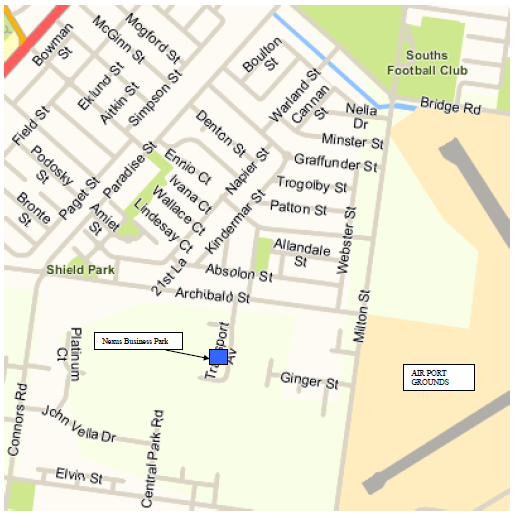 NEXUS BUSINESS PARK, UNIT 12/16 TRANSPORT AVENUE, PAGET Please ring 49985353 if you are having trouble finding us. OFFICE HOURS:Mon-Thurs: 	7:30am - 4:00pmFri:		7:30am - 2:00pm